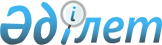 О внесении изменения в постановление акимата Сырдарьинского района от 16 октября 2017 года № 240 "Об определении видов и порядка поощрений, а также размер денежного вознаграждения граждан, участвующих в обеспечении общественного порядка"Постановление Сырдарьинского районного акимата Кызылординской области от 19 октября 2020 года № 233. Зарегистрировано Департаментом юстиции Кызылординской области 20 октября 2020 года № 7750
      В соответствии с пунктом 2 статьи 50 Закона Республики Казахстан от 6 апреля 2016 года "О правовых актах" и постановлением Правительства Республики Казахстан от 16 октября 2018 года № 637 "Некоторые вопросы Министерства внутренних дел Республики Казахстан" акимат Сырдарьинского района ПОСТАНОВЛЯЕТ:
      1. Внести в постановление акимата Сырдарьинского района от 16 октября 2017 года № 240 "Об определении видов и порядка поощрений, а также размер денежного вознаграждения граждан, участвующих в обеспечении общественного порядка" (зарегистрировано в Реестре государственной регистрации нормативных правовых актов за № 6002, опубликовано 6 ноября 2017 года в эталонном контрольном банке нормативных правовых актов Республики Казахстан) следующее изменение:
      приложение к указанному постановлению изложить в новой редакции согласно приложению к настоящему постановлению.
      2. Настоящее постановление вводится в действие со дня первого официального опубликования. Виды и порядок поощрений граждан, а также размер денежного вознаграждения участвующих в обеспечении общественного порядка в Сырдарьинском районе 1. Виды поощрения
      1. Виды поощрения граждан, участвующих в обеспечении общественного порядка:
      1) объявление благодарности;
      2) награждение грамотой;
      3) выдача денежной премии. 2. Порядок поощрения
      2. Вопросы поощрения граждан, участвующих в обеспечении общественного порядка, способствовавших предупреждению и пресечению преступлений, рассматриваются районной комиссией по поощрению граждан, участвующих в обеспечении общественного порядка (далее - Комиссия) создаваемой акиматом Сырдарьинского района.
      3. Предложения по поощрению граждан, принимающих активное участие в охране общественного порядка, обеспечении общественной безопасности, предупреждении и пресечении преступлений, на рассмотрение комисси вносятся государственным учреждением "Отдел полиции Сырдарьинского района Департамента полиции Кызылординской области Министерства внутренних дел Республики Казахстан" (далее - Отдел полиции).
      4. В состав комиссии включаются представители районных местных представительных и исполнительных органов, отдела полиции.
      5. Основанием для поощрения является решение, принятое комиссией, а для выплаты поощрения – приказ начальника отдела полиции согласно решению, принятому комиссией.
      6. Меры поощрения гражданам, участвующих в охране общественного порядка осуществляется отделом полиции в торжественной обстановке. 3. Размер денежного вознаграждения
      7. Размер денежного вознаграждения устанавливается комиссией с учетом внесенного поощряемым вклада в обеспечение общественного порядка и объемаущерба, который мог бы быть нанесен в результате противоправного действия, которое было пресечено им или с его участием, и не превышает, как правило, 10-кратного месячного расчетного показателя.
      8. Выплата денежного вознаграждения производится за счет средств областного бюджета отделом полиции, внесшим представление к поощрению.
					© 2012. РГП на ПХВ «Институт законодательства и правовой информации Республики Казахстан» Министерства юстиции Республики Казахстан
				
      Аким Сырдарьинского района 

Т. Дуйсебаев

      "СОГЛАСОВАНО"

      Государственным учреждением

      "Отдел полиции Сырдарьинского 

      района Департамента полиции 

      Кызылординской области 

      Министерства внутренних дел 

      Республики Казахстан"
Приложение к постановлениюАкимата Сырдарьинского районаот 19 октября 2020 года № 233Приложение к постановлениюакимата Сырдарьинского районаот 16 октября 2017 года № 240